Сценарий педсовета "Что такое педагогическая навигация и профессиональный рост. Как стать профессионалом и помочь другим учителям"Аннотация: В нашем меняющемся мире кто проинформирован и подготовлен, тот вооружен. Поэтому чтобы нововведения, принятые в федеральном проекте "Учитель будущего", не застали нас врасплох необходимо проведение интерактивного педсовета "Что такое педагогическая навигация и профессиональный рост. Как стать профессионалом и помочь другим учителям". Цель педсовета: знакомство с национальной системой учительского роста, в результате которого будут определены приоритетные пути развития профессиональных компетенций учителей и направление стратегии развития школы на год или больший временной период.Ресурсное обеспечение педсовета:Основная часть:Приложение 1 Карточки с заданиями:Приложение 2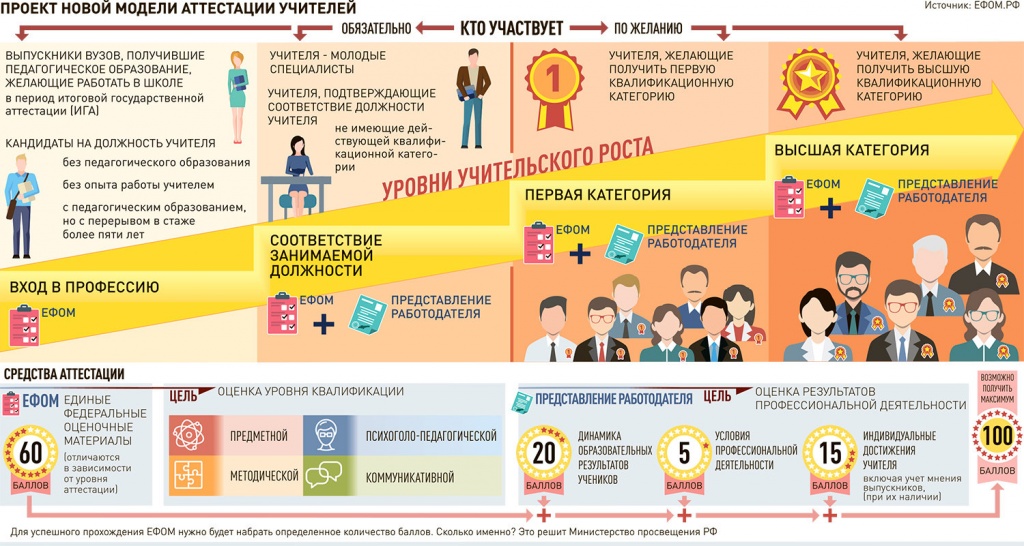 Источник: https://informatio.ru/news/education/middledu/proekt_uchitel_budushchego_novaya_sistema/. Дата обращения 17.06.2019гПриложение 3ПроектПриложение 4Результативность педсовета:На протяжении всего педагогического совета роли участников постоянно меняются, поэтому деятельность участников динамична и активна.На первом этапе предложено учителям самим найти определения и создать слайды для того, чтобы вовлечь их в активную работу педсовета. Обговорено, что далее будет диспут, что из пассивных слушателей переводит участников в активных. Данный вид работы также помогает понять настрой участников и выявить учителей, которые будут являться опорой в дальнейшей работе педсовета.На втором этапе небольшой экскурс модератора в федеральный проект "Учитель будущего" и вывод на ключевой момент - это национальная система учительского роста, одной из основ которой является доработанная модель аттестации учителей на основе использования ЕФОМ в соответствии с требованиями профессионального стандарта и федеральных государственных образовательных стандартов общего образования и с учетом мнения выпускников общеобразовательных организаций. После работа по группам в творческих мастерских:- создание анкеты "Самооценка готовности учителя к профстандарту". Разбор профстандарта педагога был уже организован. Учителя все функции распределяли на сектора:1) имею, владею, часто использую, обладаю, делаю всегда;2) пробовал на практике, использую редко, владею частично;3) нужна помощь в осуществлении, реализации;4) не пробовал, не слышал, не знаю, не представляю как применить.Данный метод позволил детально ознакомиться с профстандартом каждому учителю, но вызвал затруднения при обработке результатов в виде больших временных затрат. После заполнения учителями данной анкеты результаты будут наглядно видны в таблице, что позволит проконтролировать мероприятия и скорректировать план руководителем инициативной группы по внедрению профстандарта.- обзор оценки квалификации учителя из новой модели аттестации и заполнение первой части буклета по данной теме;- обзор оценки результатов деятельности (с учетом её условий), профессиональных и деловых качеств учителя и заполнение второй части буклета.Ознакомление с работами мастерских через публичную презентацию для ознакомления всех участников педсовета. Данная часть мотивирует учителей на открытость, необходимость выявления дефицитов профессиональных компетенций и стимулирует целенаправленный непрерывный профессионально-личностный рост. Итогом по каждому вопросу является решение педсовета, которые обозначают стратегию развития не только каждого учителя, но и школы на год или больший временной период. Методические материалы и мероприятия, запланированные в дальнейшей работе будут способствовать прохождению новой модели аттестации при апробации в 2020 году.Примечание: Педсовет можно переработать на свою школу, например, если нет компьютеров с выходом в интернет, то можно заранее приготовить в электронном виде методический материал, который учителя в процессе работы проанализируют и создадут краткие обзоры на слайдах, а создание анкеты можно поручить инициативной группе заранее, на педсовете они покажут презентацию по работе с данной анкетой и главные разделы. Если нет локальной сети, то передать информацию с одного компьютера на другой можно с помощью флеш-накопителя, не умеют учителя работать с буклетом можно просто создать памятку в ворде и т.д.Кадровоемодератор (ведущий), учитель информатики или заместитель директора по ИКТ, обладающий навыками создания онлайн-опросов, 2 учителя, которые умеют редактировать буклеты, учителя-участникиМатериально-техническое3 организованных рабочих зоны для работы творческих мастерских с компьютерами, подключенными к сети Интернет и объединенными в локальную сетьМетодическоев бумажном и электронном виде профессиональный стандарт педагога, паспорт проекта "Учитель будущего", доработанная модель аттестации учителей  на основе использования ЕФОМ в соответствии с требованиями профессионального стандарта и федеральных государственных образовательных стандартов общего образования и с учетом мнения выпускников общеобразовательных организацийРоль, в которой выступают учителя при выполнении данного заданияЦельРезультатМодератор: Вступление (текст аннотации).Сегодня будем работать в творческих рабочих мастерских, для первой части педсовета необходимо разделиться на 2 группы.Задание 1 (карточки с заданиями в приложение 1): Создать слайд с определением понятий из темы нашего педсовета. Первая мастерская работает с понятием "педагогическая навигация", вторая "профессиональный рост". Занимаем рабочие места за столом с компьютерами, в помощь на данном этапе будет Интернет.Модератор: Вступление (текст аннотации).Сегодня будем работать в творческих рабочих мастерских, для первой части педсовета необходимо разделиться на 2 группы.Задание 1 (карточки с заданиями в приложение 1): Создать слайд с определением понятий из темы нашего педсовета. Первая мастерская работает с понятием "педагогическая навигация", вторая "профессиональный рост". Занимаем рабочие места за столом с компьютерами, в помощь на данном этапе будет Интернет.Модератор: Вступление (текст аннотации).Сегодня будем работать в творческих рабочих мастерских, для первой части педсовета необходимо разделиться на 2 группы.Задание 1 (карточки с заданиями в приложение 1): Создать слайд с определением понятий из темы нашего педсовета. Первая мастерская работает с понятием "педагогическая навигация", вторая "профессиональный рост". Занимаем рабочие места за столом с компьютерами, в помощь на данном этапе будет Интернет.Модератор: Данные понятия после обсудим в диспуте по следующему плану:1. Определение.2. Сравнение что общего и в чем разница в данных понятиях.3. Необходимо ли это учителю? Поможет ли повышению качества образования, ведь вхождение Российской Федерации в число 10 ведущих стран мира по качеству общего образования является первостепенной целью государственной программы РФ "Развитие образования"?Модератор: Данные понятия после обсудим в диспуте по следующему плану:1. Определение.2. Сравнение что общего и в чем разница в данных понятиях.3. Необходимо ли это учителю? Поможет ли повышению качества образования, ведь вхождение Российской Федерации в число 10 ведущих стран мира по качеству общего образования является первостепенной целью государственной программы РФ "Развитие образования"?Модератор: Данные понятия после обсудим в диспуте по следующему плану:1. Определение.2. Сравнение что общего и в чем разница в данных понятиях.3. Необходимо ли это учителю? Поможет ли повышению качества образования, ведь вхождение Российской Федерации в число 10 ведущих стран мира по качеству общего образования является первостепенной целью государственной программы РФ "Развитие образования"?Спикеры по 1 вопросуКраткий обзор понятийСоздание слайдов. После педсовета будет использоваться как методический материал.Аналитики по 2 вопросуМотивировать участников педсовета на активную работуМодератор определяет по работе и выступлению настроенных на плодотворную работу учителей по теме педсоветаПрогнозисты по 3 вопросуМотивировать участников педсовета на активную работуМодератор определяет по работе и выступлению настроенных на плодотворную работу учителей по теме педсоветаМодератор: Ваши предложения по решению педсовета по первой частиМодератор: Ваши предложения по решению педсовета по первой частиМодератор: Ваши предложения по решению педсовета по первой частиСтратегиСделать вывод по вопросам: Нужны ли педагогическая навигация и профессиональный рост. Влияют ли они на качество образования?Предполагаемый ответ (решение): Педагогическая навигация и профессиональный рост необходимы в работе учителя, они напрямую влияют на качество образования, поэтому учителям в дальнейшей работе продолжить свое профессиональное развитие, больший акцент делать на рекомендации методического совета, но и не забывать про саморазвитие.Модератор: Во второй части мы ответим на второй вопрос "Как стать профессионалом и помочь другим?". Нам поможет ответить на него федеральный проект "Учитель будущего" из государственной программы Российской Федерации "Развитие образования". Одной из целей данного проекта является внедрение к 2024 году национальной системы профессионального роста педагогических работников (в сокращении НСУР). Национальная система учительского роста - это усовершенствованная форма аттестации учителей, призванная:- учредить новую парадигму педагогических должностей, отвечающих требованиям времени и в полной мере отражающих квалификационный уровень специалистов;- обеспечить объективную систему оценки компетенций;- упростить механизм проведения аттестационного оценивания (источник: https://www.menobr.ru/article/65440-qqq-18-m5-natsionalnaya-sistema-uchitelskogo-rosta Дата обращения 15.06.2019г).Данная система предлагает "горизонтальный" и "вертикальный" профессиональный рост. "Вертикальная" модель градации учительских должностей согласно НСУР - это введение дополнительных должностей старший учитель (методист), ведущий учитель (наставник). "Горизонтальная" модель - это повышение категории по новой доработанной модели аттестации учителей на основе использования единых федеральных оценочных материалов (ЕФОМ) в соответствии с требованиями профессионального стандарта педагога и федеральных образовательных стандартов общего образования и с учетом мнения выпускников общеобразовательных организаций. Все наглядно представлено на слайде (приложение 2).Для того, чтобы понять как стать профессионалом разделимся на 3 рабочие мастерские. В первой группе обязательно тот, кто умеет создавать онлайн-опросы, во второй и третьей кто умеет работать с буклетами.Модератор: Во второй части мы ответим на второй вопрос "Как стать профессионалом и помочь другим?". Нам поможет ответить на него федеральный проект "Учитель будущего" из государственной программы Российской Федерации "Развитие образования". Одной из целей данного проекта является внедрение к 2024 году национальной системы профессионального роста педагогических работников (в сокращении НСУР). Национальная система учительского роста - это усовершенствованная форма аттестации учителей, призванная:- учредить новую парадигму педагогических должностей, отвечающих требованиям времени и в полной мере отражающих квалификационный уровень специалистов;- обеспечить объективную систему оценки компетенций;- упростить механизм проведения аттестационного оценивания (источник: https://www.menobr.ru/article/65440-qqq-18-m5-natsionalnaya-sistema-uchitelskogo-rosta Дата обращения 15.06.2019г).Данная система предлагает "горизонтальный" и "вертикальный" профессиональный рост. "Вертикальная" модель градации учительских должностей согласно НСУР - это введение дополнительных должностей старший учитель (методист), ведущий учитель (наставник). "Горизонтальная" модель - это повышение категории по новой доработанной модели аттестации учителей на основе использования единых федеральных оценочных материалов (ЕФОМ) в соответствии с требованиями профессионального стандарта педагога и федеральных образовательных стандартов общего образования и с учетом мнения выпускников общеобразовательных организаций. Все наглядно представлено на слайде (приложение 2).Для того, чтобы понять как стать профессионалом разделимся на 3 рабочие мастерские. В первой группе обязательно тот, кто умеет создавать онлайн-опросы, во второй и третьей кто умеет работать с буклетами.Модератор: Во второй части мы ответим на второй вопрос "Как стать профессионалом и помочь другим?". Нам поможет ответить на него федеральный проект "Учитель будущего" из государственной программы Российской Федерации "Развитие образования". Одной из целей данного проекта является внедрение к 2024 году национальной системы профессионального роста педагогических работников (в сокращении НСУР). Национальная система учительского роста - это усовершенствованная форма аттестации учителей, призванная:- учредить новую парадигму педагогических должностей, отвечающих требованиям времени и в полной мере отражающих квалификационный уровень специалистов;- обеспечить объективную систему оценки компетенций;- упростить механизм проведения аттестационного оценивания (источник: https://www.menobr.ru/article/65440-qqq-18-m5-natsionalnaya-sistema-uchitelskogo-rosta Дата обращения 15.06.2019г).Данная система предлагает "горизонтальный" и "вертикальный" профессиональный рост. "Вертикальная" модель градации учительских должностей согласно НСУР - это введение дополнительных должностей старший учитель (методист), ведущий учитель (наставник). "Горизонтальная" модель - это повышение категории по новой доработанной модели аттестации учителей на основе использования единых федеральных оценочных материалов (ЕФОМ) в соответствии с требованиями профессионального стандарта педагога и федеральных образовательных стандартов общего образования и с учетом мнения выпускников общеобразовательных организаций. Все наглядно представлено на слайде (приложение 2).Для того, чтобы понять как стать профессионалом разделимся на 3 рабочие мастерские. В первой группе обязательно тот, кто умеет создавать онлайн-опросы, во второй и третьей кто умеет работать с буклетами.Модератор: Заданием для первой рабочей станции является создание электронной анкеты (опроса) "Самооценка готовности учителя к профстандарту" и ее презентация. Занимаем рабочие места за столом с компьютерами.Модератор: Заданием для первой рабочей станции является создание электронной анкеты (опроса) "Самооценка готовности учителя к профстандарту" и ее презентация. Занимаем рабочие места за столом с компьютерами.Модератор: Заданием для первой рабочей станции является создание электронной анкеты (опроса) "Самооценка готовности учителя к профстандарту" и ее презентация. Занимаем рабочие места за столом с компьютерами.СоздателиСоздать действенную систему аудита готовности к профессиональному стандарту педагогаАнкета (опрос) "Самооценка готовности учителя к профстандарту"Модератор: Заданием для 2 и 3 рабочих станций является доработка буклета по основным направлениям новой модели аттестации. Занимаем рабочие места за столом с компьютерами, в помощь на данном этапе будет ИнтернетМодератор: Заданием для 2 и 3 рабочих станций является доработка буклета по основным направлениям новой модели аттестации. Занимаем рабочие места за столом с компьютерами, в помощь на данном этапе будет ИнтернетМодератор: Заданием для 2 и 3 рабочих станций является доработка буклета по основным направлениям новой модели аттестации. Занимаем рабочие места за столом с компьютерами, в помощь на данном этапе будет ИнтернетСоздателиПроанализировать, что будет оцениваться при аттестации и как она будет проходитьЗаполнение буклета по новой модели аттестацииМодератор: Приглашаем первую группу презентовать вашу анкетуМодератор: Приглашаем первую группу презентовать вашу анкетуМодератор: Приглашаем первую группу презентовать вашу анкетуИнформаторыПроинструктировать как заполнять анкету, обратиться к общим разделам анкеты и что в них включено.Презентация анкеты "Самооценка готовности учителя к профстандарту".Модератор: Ваши предложения по решению педсовета по данной анкетеМодератор: Ваши предложения по решению педсовета по данной анкетеМодератор: Ваши предложения по решению педсовета по данной анкетеАналитикиОтветить на вопрос: Нужна ли данная анкета, приемлема ли ее навигация?Предполагаемый ответ (решение): Анкета "Самооценка готовности учителя к профстандарту" актуальна и проста в применении, поэтому учителям заполнить данную анкету в течение следующей недели.Модератор: Для презентации буклета два докладчика по одному от каждой группыМодератор: Для презентации буклета два докладчика по одному от каждой группыМодератор: Для презентации буклета два докладчика по одному от каждой группыИнформаторыНаглядно показать суть оценки квалификации учителя и его профессиональной деятельности, стимулируя при этом целенаправленный непрерывный профессионально-личностный ростПрезентация результатов работы в виде буклета и обмен мнениямиМодератор: Ваши предложения по решению педсовета по результатам работы 2 и 3 станций Модератор: Ваши предложения по решению педсовета по результатам работы 2 и 3 станций Модератор: Ваши предложения по решению педсовета по результатам работы 2 и 3 станций АналитикиОтветить на вопрос: Нужна ли подготовка к новой аттестации и как качественно подготовиться к ней?Предполагаемый ответ (решение): Новая модель отличается от старой модели аттестации, поэтому необходима дополнительная подготовка к ней. Рекомендации по качественной подготовке к оценке квалификации учителя через ЕФОМ:- по предметным и методическим компетенциям на заседаниях школьных методических объединений:1) рассмотреть и проработать демоверсии ЕФОМ по предметам, получить представление о структуре диагностической работы, количестве и форме заданий, уровнях сложности заданий и критериях оценки выполнения заданий;2) проанализировать выполнение планов по внедрению новых предметных концепций и планов по реализации остальных концепций;3) повторить основы методики преподавания каждого предмета;4) отработать знание критериев оценки работы ГИА, потренироваться в оценивании. - по психолого-педагогическим и коммуникативным компетенциям психологу составить план теоретических и практических занятий. Результатами занятий должны стать памятки, кластеры, таблицы, ментальные карты, планы по работе с детьми ОВЗ, одаренными и т.д. Повторить основы психологии и физиологии детей.Рекомендации учителям по качественной подготовке к оценке результатов профессиональной деятельности (с учетом ее условий), профессиональных и деловых качеств учителя:1) сравнить образовательных результаты обучающихся и требования ФГОС;2) использовать для повышения образовательных результатов рекомендаций ШМО, РМО по результатам ВПР, ЕГЭ, ОГЕ и регионального мониторинга через прохождение курсов повышения квалификации, взаимопосещение уроков, проведение и посещение открытых уроков и мастер-классов, обобщения и распространения педагогического опыта, внеурочную деятельность;3) целенаправленно готовить участников олимпиад разного уровня и иных конкурсов;4) активно участвовать в конкурсах профессионального мастерства;5) актуализировать материал на персональных сайтах;6) участвовать в научной, методической и наставнической деятельности.Модератор: Проанализировав оба вопроса предложите ассоциацию на тему нашего педсоветаМодератор: Проанализировав оба вопроса предложите ассоциацию на тему нашего педсоветаМодератор: Проанализировав оба вопроса предложите ассоциацию на тему нашего педсоветаАналитикиРефлексияМодератор может предложить, например, следующую ассоциацию: Студент как семя цветка попадает в педагогическое заведение, которое должно стать благодатной почвой для прорастания зародившегося проростка в семечке. Студент идет работать, поэтому на ростке появляется первый листок - предметные компетенции, второй - методические, третий - психолого-педагогические, четвертый - коммуникативные. Все листочки растут на стебле, который характеризуется профессиональным стандартом педагога.  Венцом всего является цветок - образовательные результаты обучающихся и индивидуальные достижения учителя.Источник: http://gifok.net/image/fDTP. Дата обращения 17.06.2019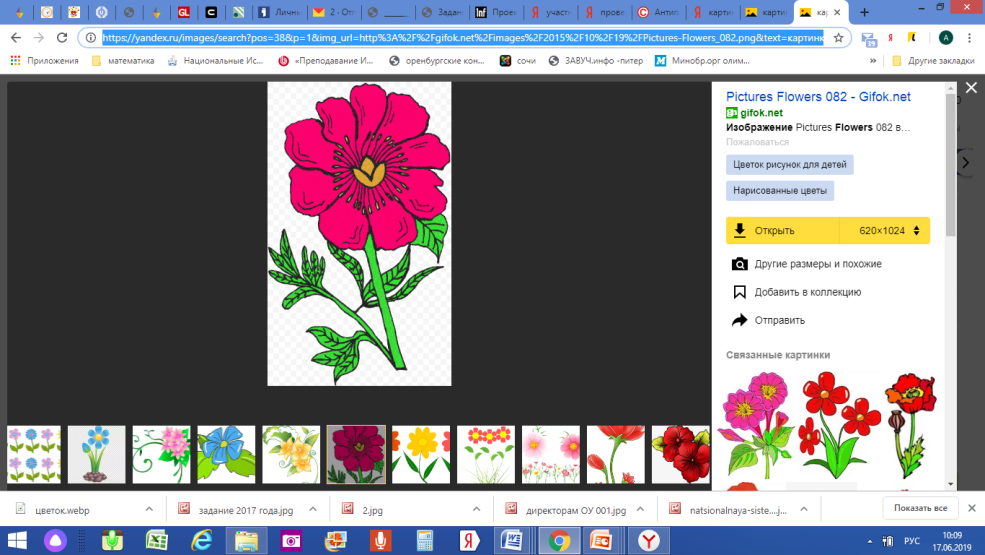 Модератор: Заключительной частью нашего педсовета станет обратная связь. Модератор: Заключительной частью нашего педсовета станет обратная связь. Модератор: Заключительной частью нашего педсовета станет обратная связь. АналитикиОрганизовать обратную связь, которая направлена на обмен мнениямиУчастники делятся мнениями о педсовете, об участии в нем, обсуждают какие методы использовал модератор, что понравилось и т.д.Модератор: Ваши предложения, решение по итогам педсоветаМодератор: Ваши предложения, решение по итогам педсоветаМодератор: Ваши предложения, решение по итогам педсоветаАналитикиОтветить на вопрос: Как стать профессионалом?Предполагаемый ответ (решение): Доработать индивидуальную траекторию совершенствования профессиональных компетенций и постоянно отражать профессиональные достижения учителя и учеников на персональном сайте1 творческая рабочая мастерская (часть 1)Задание 1: Создать слайд с определением понятия из "педагогическая навигация", в помощь на данном этапе будет Интернет.2 творческая рабочая мастерская (часть 1)Задание 1: Создать слайд с определением понятий из темы нашего педсовета. Первая мастерская работает с понятием "педагогическая навигация", вторая - "профессиональный рост". Занимаем рабочие места за столом с компьютерами, в помощь на данном этапе будет Интернет.1 творческая рабочая мастерская (часть 2)Задание 1: Создать электронную анкету (опрос) "Самооценка готовности учителя к профстандарту" и презентовать анкету. Сбор ответов учителей в виде таблицы, например:В начале анкеты должны быть даны рекомендации по заполнению. Таблица должна быть яркой, с картинками, анимацией и фоном. По таблице должно быть наглядно видно, что является дефицитом профессиональных компетенций учителя.2 творческая рабочая мастерская (часть 2)Задание 2: Проанализировать оценку квалификации учителя, определить структуру, как будет проверяться, предложить рекомендации по подготовке к этой оценке и т.д. Внести все основное в первую часть буклета.3 творческая рабочая мастерская (часть 2)Задание 3: Проанализировать оценку результатов профессиональной деятельности (с учетом ее условий), профессиональных и деловых качеств учителя, определить структуру, как будет проверяться, предложить рекомендации по подготовке к этой оценке и т.д. Внести все основное во вторую часть буклета.Решение педсоветаРесурсное обеспечение реализации решений педсоветаКонтрольные мероприятияОтветственные1)Педагогическая навигация и профессиональный рост необходимы в работе учителя, они напрямую влияют на качество образования, поэтому учителям в дальнейшем продолжить свое профессиональное развитие, больший акцент делать на рекомендации методического совета, но и не забывать про саморазвитие.кадровое: учителя;материально-техническое: компьютеры с выходом в Интернет;методическое: стендовое представление материалов методических советов или электронные в свободном доступе.Справка по выполнению рекомендаций учителями методических советовПроверка выполнения планов по темам самообразованияЗаместитель директора по научно-методической работе2)Анкета "Самооценка готовности учителя к профстандарту" актуальна и проста в применении, поэтому учителям заполнить анкету в течение следующей недели, с целью дальнейшего анализа разделов или функций, по которым нужно провести мероприятия со всем коллективом, группой учителей или необходимо индивидуальное наставничество (тьюторство) и кто из учителей может провести данные мероприятия или стать наставником по необходимым направлениям. На методическом совете обсудить и утвердить план работы на год или общий временной период.кадровое: учителя;материально-техническое: компьютеры с выходом в Интернет;методическое: печатный и электронный вариант профстандарта.Справка по готовности учителей к профстандарту Заместитель директора по научно-методической работе3) Новая модель отличается от старой модели аттестации, поэтому необходима дополнительная подготовка к ней.  Применить рекомендации, предложенные учителями из второй и третьей творческих рабочих мастерских.Рекомендации по качественной подготовке к оценке квалификации учителя через ЕФОМ:- по предметным и методическим компетенциям на заседаниях школьных методических объединений:1) рассмотреть и проработать демоверсии ЕФОМ по предметам, получить представление о структуре диагностической работы, количестве и форме заданий, уровнях сложности заданий и критериях оценки выполнения заданий;2) проанализировать выполнение планов по внедрению новых предметных концепций и планов по реализации остальных концепций;3) повторить основы методики преподавания каждого предмета;4) отработать знание критериев оценки работы ГИА, потренироваться в оценивании. - по психолого-педагогическим и коммуникативным компетенциям психологу составить план теоретических и практических занятий. Результатами занятий должны стать памятки, кластеры, таблицы, ментальные карты, планы по работе с детьми ОВЗ, одаренными и т.д. Повторить основы психологии и физиологии детей.Рекомендации учителям по качественной подготовке к оценке результатов профессиональной деятельности (с учетом ее условий), профессиональных и деловых качеств учителя:1) сравнить образовательных результаты обучающихся и требования ФГОС;2) использовать для повышения образовательных результатов рекомендаций ШМО, РМО по результатам ВПР, ЕГЭ, ОГЕ и регионального мониторинга через прохождение курсов повышения квалификации, взаимопосещение уроков, проведение и посещение открытых уроков и мастер-классов, обобщения и распространения педагогического опыта, внеурочную деятельность;3) целенаправленно готовить участников олимпиад разного уровня и иных конкурсов;4) активно участвовать в конкурсах профессионального мастерства;5) актуализировать материал на персональных сайтах;6) участвовать в научной, методической и наставнической деятельности.кадровое: учителя;материально-техническое: компьютеры с выходом в Интернет;методическое: бумажные и электронные ресурсы по темам направлениям рекомендацийПротоколы, планы, справкиРуководители ШМО, педагог-психолог, заместитель директора по УВРИтог: Доработать индивидуальную траекторию совершенствования профессиональных компетенций и постоянно отражать профессиональные достижения учителя и учеников на персональном сайтекадровое: учителя;материально-техническое: компьютеры с выходом в Интернет;методическое: материалы методического кабинетаПроверка папок самообразования и персональных сайтовЗаместитель директора по УВР, заместитель директора по ИКТ